Aanmelden cursus MR leden bij incompany cursussen OZHW  
* MR Start 6 oktober 2020 19:30–22:00 uur OBS de Tweemaster – Barendrecht
* MR Effectief (vervolg) 10 november 2020 19:30–22:00 uur OBS de Driehoek -    Barendrecht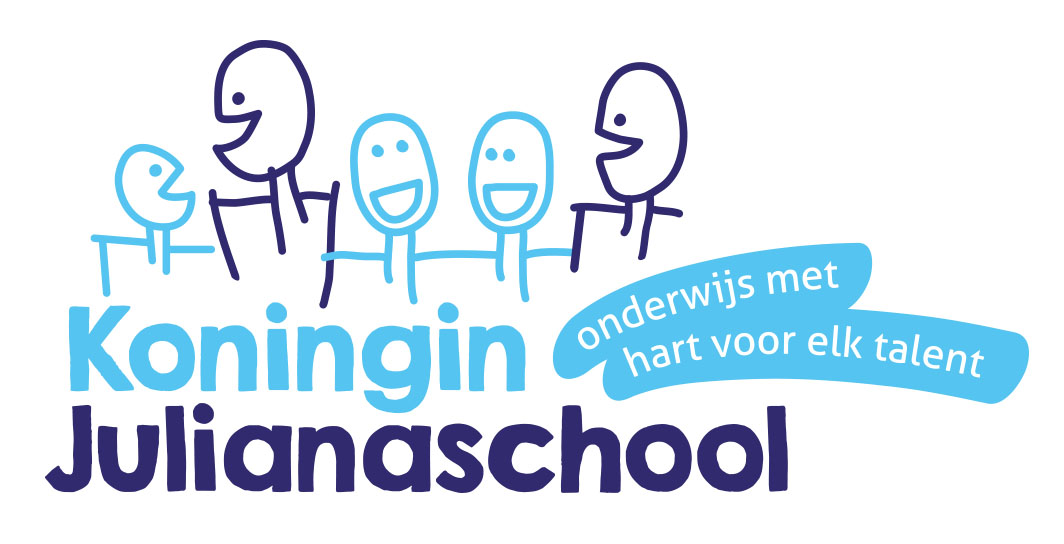 Agenda M.R vergadering KJSDatum:      22-06-2020Tijd:          20:00 uur – 22:00 uurPlaats:       online
Voorzitter:  SabineNotulant:    EstherDeel met directie (Godelieve)Opening. Zijn er vragen voor de rondvraag? Sabine20:00– 20:10Notulen bespreken of verslag FemkeWelke acties en besluiten mogen eraf? Esther20:10: 20:20Enquête voorbereiden huidig lesmodel handhaven of 5 gelijke dagen model?Sabine / Godelieve20:20- 20:30Schoolse zaken
*Mededelingen school
*Schoolgids
*Schoolplan
*JaarplannerGodelieve20:30– 21:00       5.   Uitslag tevredenheid enquête van ouders Godelieve21:00- 21:10       6.   Godsdienst ook in de lagere groepen? Sabine21:10 – 21:15Deel zonder (Godelieve)7.    Ingekomen post/mailSabine21:15- 21:208.    Contact GMR Femke /
Marleen 21:20-21:25       9.   Nieuwe data volgend schooljaar 2020-2021  – voorstel-
             do 24 sept – ma 2 nov – di 19 jan – woe 10 maart – do 27 mei -
             22 juni          Sabine21:25- 21:30       10.   Welke punten in de nieuwsbrief?Femke/ 
Jolanda21:30- 21:40 11.   Rondvraag                             Sabine21:40 - 22:00